27.01.22. Тема: Практическое  занятие №4. Размеры изображений, принцип их нанесения на чертеж.Упрощения в нанесении размера.Размерные и выносные линии. Размерные числа  Основанием  определения величины изображаемого изделия и его элементов служат размерные числа, нанесенные на чертеже. Кроме чисел для простановки размеров применяют размерные и выносные линии При этом необходимо соблюдать следующее:  Размерные числа (вместе с размерными знаками, если они есть) выполнять как можно ближе к середине размерной линии.  Расстояние между числом (или знаком) и размерной линией выдерживать от 0,5 до 1 миллиметра.  Все размерные и выносные линии вычерчивать сплошными тонкими линиями.  Размерные линии с обоих концов ограничивать стрелками.   Величину стрелок выбирать в зависимости от толщины S линии видимого контура предмета  Стрелки выполнять приблизительно одинаковыми для всех размерных линий одного чертежа.  Выносные линии должны выходить за размерные, то есть за концы стрелок на 1…5 мм.  Размерные линии не пересекать между собой, необходимо также избегать пересечения размерных линий выносными.  Размерные линии проводить параллельно измеряемому отрезку или по концентрической дуге измеряемого угла  Расстояние между первой размерной линией и линией параллельными размерными линиями - от 7 до 10 мм.  Размерные линии предпочтительно наносить вне контура изображения, при этом стараться не допускать использования линии контура, осевые, центровые и выносные линии в качестве размерных.  Осевая (штрихпунктирная) линия должна выходить за контур изображения примерно на 3 мм и не пересекать размерное число. 13). Размерную линию при нанесении размера прямолинейного отрезка проводить параллельно этому отрезку, а выносные линии - перпендикулярно размерной. 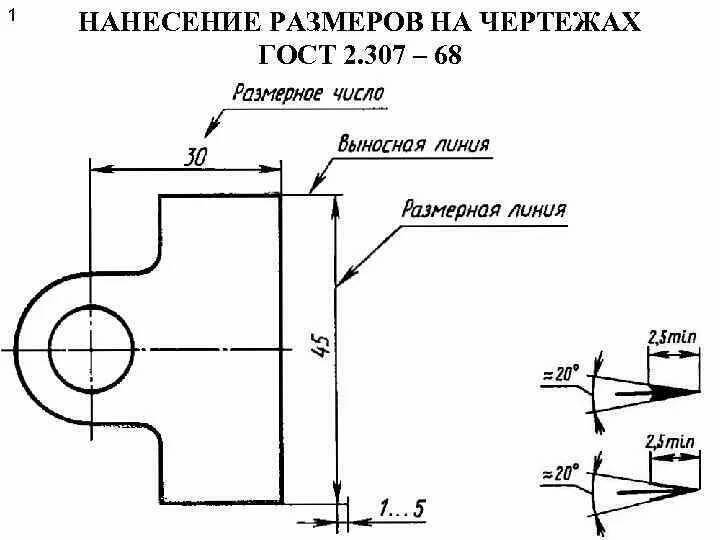 Тему законспектировать в рабочую тетрадь формата А4.Выполнить рисунки с проставлением размеров на чертеже.На формате А3 продолжить делать ГР01.Линии и шрифты.